کاربرگ ارزیابی حضور فعال و تمام وقت و مشارکت عضو هیات علمی در محل کار 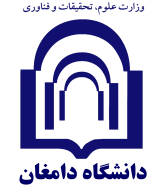 " مربوط به بند 4-1 آئیننامه ارتقای مرتبه اعضای هیات علمی" 	گروه آموزشی: 					دانشکده: 				تاریخ تنظیم:     /     /             نام و نام خانوادگی عضو هیات علمیدرجه علمینوع استخدامتعداد نیمروزهای حضور در دانشگاه (در هفته)نمره حضور مؤثر از 1